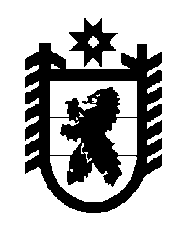 Российская Федерация Республика Карелия    УКАЗГЛАВЫ РЕСПУБЛИКИ КАРЕЛИЯО внесении изменения в Указ Главы Республики Карелия 
от 7 мая 2015 года № 39Внести в пункт 3 Порядка размещения в информационно-телекоммуникационной сети «Интернет» и предоставления для опубликования средствам массовой информации сведений об источниках получения средств, за счет которых совершены сделки (совершена сделка), в случаях, установленных Федеральным законом «О контроле за соответствием расходов лиц, замещающих государственные должности, и иных лиц их доходам», утвержденного Указом Главы Республики Карелия от 7 мая 2015 года № 39 (Официальный интернет-портал правовой информации (www.pravo.gov.ru), 8 мая  2015 года, № 1000201505080004), изменение, дополнив словами «, и ежегодно обновляются в течение 
14 рабочих дней со дня истечения срока, установленного для их подачи.».          Глава Республики  Карелия                                                               А.П. Худилайненг. Петрозаводск21 мая 2015 года№ 43